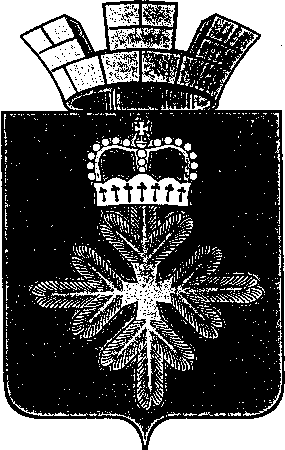 ПОСТАНОВЛЕНИЕАДМИНИСТРАЦИИ ГОРОДСКОГО ОКРУГА ПЕЛЫМО внесении изменений в постановление администрации городского округа Пелым от 23.10.2020 № 312 «Об утверждении Перечня муниципальных программ городского округа Пелым на 2021 год и плановый период 2022 и 2023 годов»В соответствии с Бюджетным кодексом Российской Федерации, Уставом городского округа Пелым, Порядком формирования и реализации муниципальных программ городского округа Пелым, утвержденным постановлением администрации городского округа Пелым от 04.10.2016 № 370, в целях совершенствования программно-целевого метода бюджетного планирования, администрация городского округа ПелымПОСТАНОВЛЯЕТ:Внести изменения в постановление администрации городского округа Пелым от 23.10.2020 № 312 «Об утверждении Перечня муниципальных программ городского округа Пелым на 2021 год и плановый период 2022 и 2023 годов»:Перечень муниципальных программ городского округа Пелым изложить в новой редакции (прилагается).2. Опубликовать настоящее постановление в информационной газете «Пелымский вестник», разместить на официальном сайте городского округа Пелым в сети «Интернет». 3. Контроль за исполнением настоящего постановления возложить на заместителя главы администрации городского округа Пелым Е.А. Смертину.Глава городского округа Пелым                                                              Ш.Т. АлиевПеречень муниципальных программ городского округа Пелым от 17.11.2020 № 353п. Пелым УТВЕРЖДЕНпостановлением администрации городского округа Пелымот 23.10.2020 № 312(в ред. пост. от 17.11.2020 № 353)№п/пНаименование муниципальной программыНаименование ответственного исполнителя муниципальной программы1.Муниципальная программа городского округа Пелым «Совершенствование социально-экономической политики в городском округе Пелым на 2015-2024 годы»Главный специалист по экономике ЭПО Якимова Н.Н.2.Муниципальная программа городского округа Пелым «Подготовка документов территориального планирования, градостроительного зонирования и документации по планировке территории городского округа Пелым на 2015-2024 годы»Заместитель главы администрации ГО ПелымБаландина Т.Н.3.Муниципальная программа городского округа Пелым «Развитие жилищно-коммунального хозяйства, обеспечение сохранности автомобильных дорог, повышение энергетической эффективности и охрана окружающей среды в городском округе Пелым на 2015-2024 годы»Специалисты 1 категорииШрамкова Т.Н., Внукова М.В.4.Муниципальная программа городского округа Пелым «Развитие образования в городском округе Пелым до 2024 года» Заместитель главы администрации ГО ПелымПелевина А.А.5.Муниципальная программа городского округа Пелым «Управление муниципальными финансами городского округа Пелым до 2024 года»Заместитель главы администрации ГО Пелым Смертина Е.А.6.Муниципальная программа городского округа Пелым «Развитие системы гражданской обороны, защита населения и территории городского округа Пелым от чрезвычайных ситуаций природного и техногенного характера, обеспечение безопасности на 2015-2024 годы»Специалист 1 категорииПотанина Г.Ю.7.Муниципальная программа городского округа Пелым «Безопасность жизнедеятельности населения городского округа Пелым на 2015-2024 годы»Специалист 1 категории Садртдинова Н.Г.8.Муниципальная программа  «Развитие культуры в городском округе Пелым на период до 2024 года»Заместитель главы администрации ГО Пелым Пелевина А.А.9.Муниципальная программа «Развитие физической культуры и спорта в городском округе Пелым до 2024 года»Специалист 1 категорииМиллер А.Я.10. Муниципальная программа «Развитие муниципальной службы на территории городского округа Пелым на 2016-2024 годы»  Специалист 1 категории Лемешева Е.В.11.Муниципальная программа «Формирование современной комфортной городской среды на территории городского округа Пелым на 2018-2024 годы» Специалист 1 категории  Шрамкова Т.Н. 